GefahrstoffverzeichnisDatum:		______________________					Unterschrift des Verantwortlichen:	 ______________________Stoff- und ZubereitungsrichtlinieStoff- und ZubereitungsrichtlinieStoff- und ZubereitungsrichtlinieGHS-VerordnungGHS-VerordnungGHS-VerordnungGefahren-bezeichnungKennbuch-stabeSymbolBezeichnungKodierungPiktogrammExplosions-gefährlichE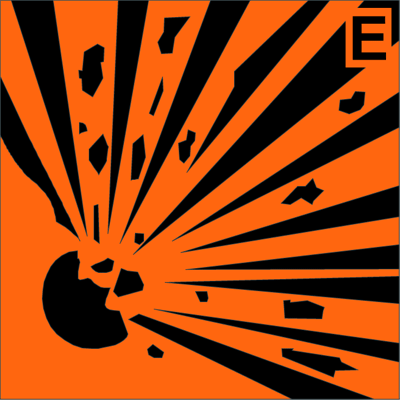 ExplosivGHS01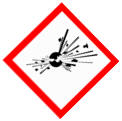 HochentzündlichF+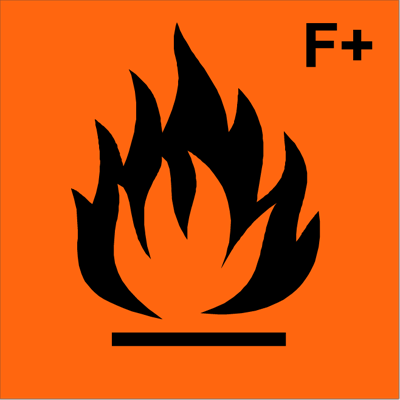 EntzündlichGHS02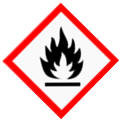 LeichtentzündlichF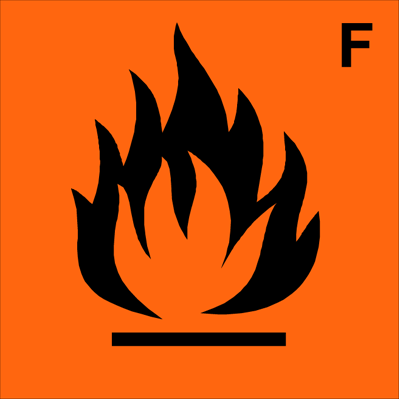 EntzündlichGHS02BrandförderndO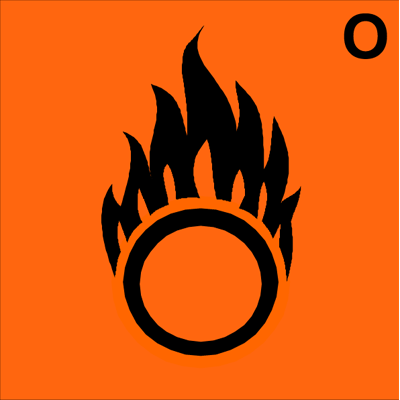 OxidierendGHS03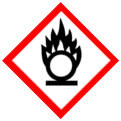 Keine EntsprechungooKomprimierte GaseGHS04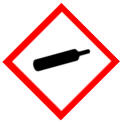 ÄtzendC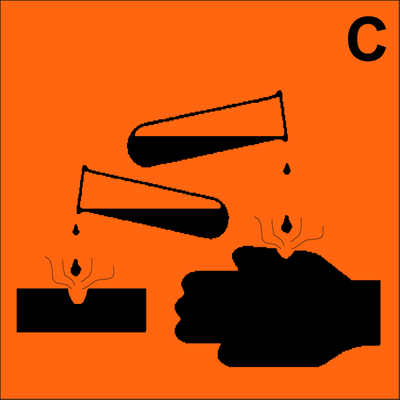 ÄtzendReizendGHS05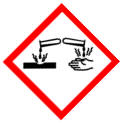 Sehr giftigT+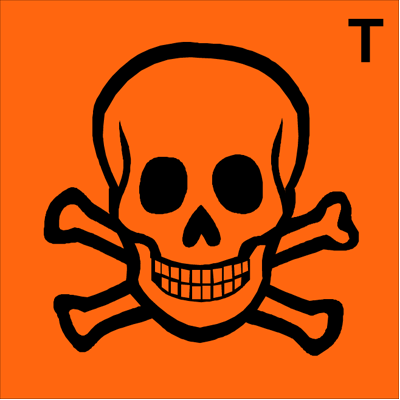 Sehr giftigGiftigGHS06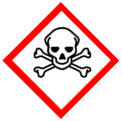 giftigT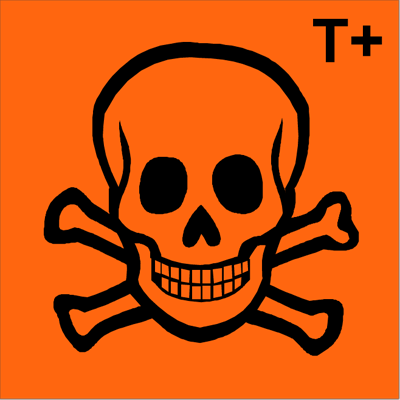 Sehr giftigGiftigGHS06Gesundheits-schädlichXn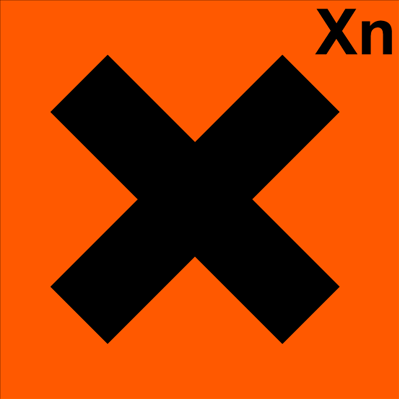 Keine EntsprechungooReizendXi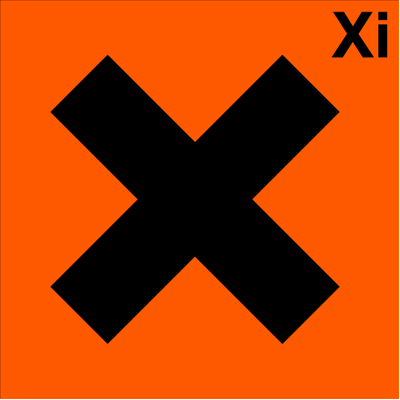 Keine EntsprechungooKeine EntsprechungooC-M-R sensibilisierendTOST
untere KategorieGHS07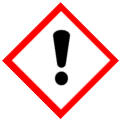 Keine EntsprechungooC-M-R sensibilisierendTOST
obere KategorieGHS08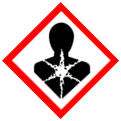 UmweltgefährlichN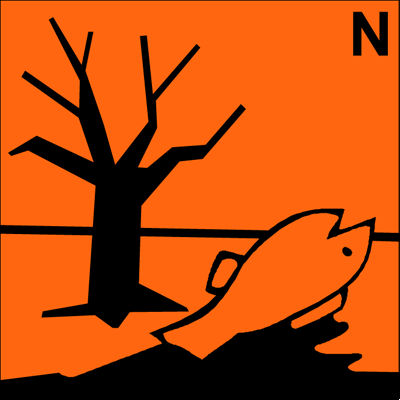 UmweltgefährlichGHS09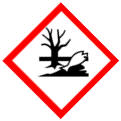 Lfd. Nr.Bezeichnung des GefahrstoffesEinstufung des Gefahrstoffes oder Angaben der gefährlichsten EigenschaftenMengenbereiche des GefahrstoffesArbeitsbereiche, in denen mit dem Gefahrstoff umgegangen wird